Baby’s First SolidsWhen should I offer solid foods? Is my baby ready? What foods do I offer and how much? Should I worry about allergens? What is baby-led weaning? Due to the COVID-19 pandemic, Baby’s First Solids Classes are not running as usual, however…Contact the Maternity Centre’s Registered Dietitian to find answers to these questions and more! 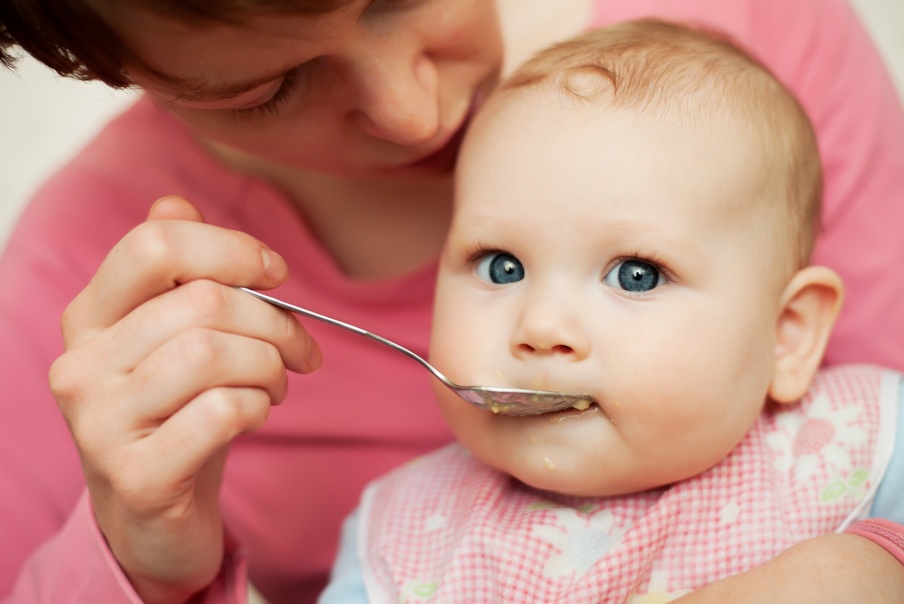 Email Zoe at brennerz@tbh.net to learn all about introducing solid foods to your baby!